中国数量经济学会长江三角洲经济研究会关于召开中国数量经济学会长江三角洲经济研究会2021年年会的通知一、会议时间2021年5月21日至23日（5月21日下午报到，晚上常务理事会议；22日报告及研讨；23日离会）二、主办单位和承办单位主办单位：中国数量经济学会长江三角洲经济研究会承办单位：安徽新华学院 三、会议地点安徽 合肥四、会议内容年会以“推进长三角地区数字经济与实体经济深度融合”为主题，将邀请海内外著名学者发表主旨演讲。本次年会接收数量经济理论与方法以及长三角地区经济发展相关论文。具体包括：资本市场、保险；财政、税收；投资、贸易；区域经济、产业经济；生态经济；大数据理论与方法；数字经济、实验经济及其他领域。本次会议投稿论文将有机会推荐至合作期刊与淮南师范学院学报公开发表，并编辑印刷会议论文（摘要）集。五、会议费用会务费每人600元，会议统一安排食宿，住宿费、交通费自理。为便于缴费和报销凭证办理，参会者可提前将会务费汇入以下账号：账户名称：安徽新华学院    账号：12086 0010 4000 7937开户行：农行合肥市蜀山区支行六、会议报到地址安徽省合肥市高新区科学大道6号（科学大道与海棠路的交叉口），合肥两淮豪生大酒店（协议价350标间/单间）七、会议要求1、参加年会的代表，请于5月16日前登记参会信息（回执），以便安排会务工作。2、投稿的代表请于5月16日之前完成投稿。投稿邮箱：erapaper@hnnu.edu.cn或erahnnu@163.com会议服务邮箱：era@hnnu.edu.cn联系人：吕金辉（19955455568）、刘兵（18098682913）咨询电话：（0554）6862930欢迎中国数量经济学会会员和其他从事数量经济学教学、研究的理论工作者和实务工作者参会！                       中国数量经济学会长江三角洲经济研究会                               2021年 3月 31日附件1：参会回执附件2：交通示图附件1：参会回执表（寄至:era@hnnu.edu.cn)附件2：合肥两淮豪生大酒店交通示图周围环境：政务文化新区、大蜀山野生动物园、大蜀山森林公园酒店地址：高新区科学大道6号（科学大道与海棠路的交叉口）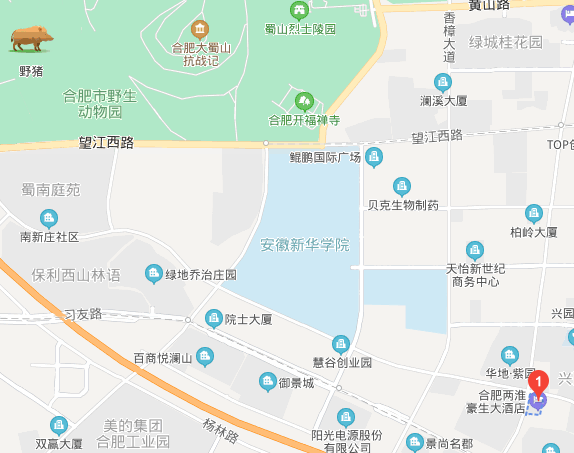 姓名单位名称手机职称/职务电子邮箱单间/标间到达时间离开时间